Scoil Bhríde,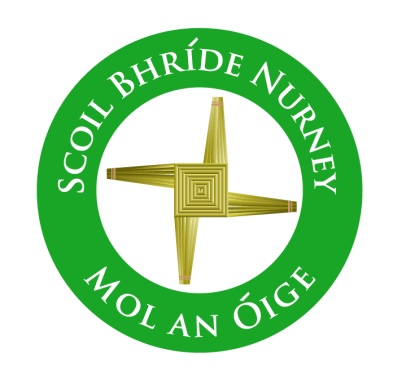 Nurney,County Kildare.Tel/Fax: (045)526767Email: sbnurney@gmail.com www.nurneyns.comRoll no: 16345A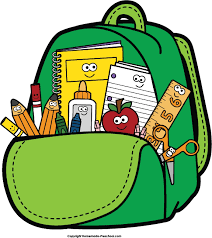 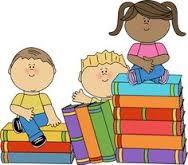 1st Class 2022 – 2023Additional requirementsItems to be purchased and labelled by parents in advance of September 2022:(We have also indicated the ‘likely’ costs of these required items at best value stores)8 x HB pencils (triangular grip) clearly labelled and sharpened (40 cent each)Packet of colouring pencils/‘Twistables’/similar (NO markers or gel pens) (€3.49)Eraser and pencil sharpener (labelled) (99 cent each)Long 30cm ruler (99 cent)1 x Large Pritt stick (labelled) (€1.99)2 x Strong Mesh Zip Folder (A3 size) (€2.95 each)1 A4 Button Plastic Wallet (50 cent)2 x red pens (35 cent each)€50 to be paid to class teacher or online by mid-September 2022 (if paying by cash/cheque this should be in a sealed envelope with your child’s name and class printed clearly on it)This amount will be allocated as follows:Art and craft €18Photocopying €18Homework Journal €3.50Copies and scrapbook €8Assessment tests €2.50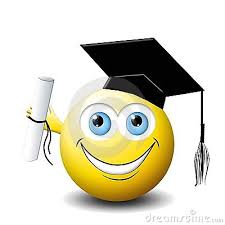 Thank you for your co-operation and looking forward to a great year ahead! ___________________Class Teacher